Structure of Torah Sheba’al Peh #1 – What Was Given At Har Sinai?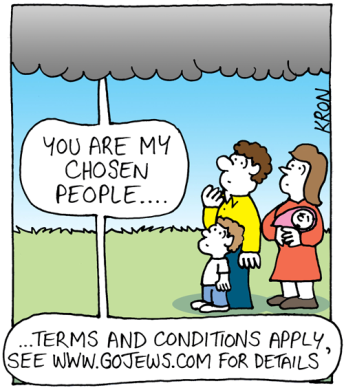 1)דברים ט:יוַיִּתֵּן יְקֹוָק אֵלַי אֶת־שְׁנֵי לוּחֹת הָאֲבָנִים כְּתֻבִים בְּאֶצְבַּע אֱלֹהִים וַעֲלֵיהֶם כְּכָל־הַדְּבָרִים אֲשֶׁר דִּבֶּר יְקֹוָק עִמָּכֶם בָּהָר מִתּוֹךְ הָאֵשׁ בְּיוֹם הַקָּהָל2)ירושלמי פאה ב:דריב"ל אמר עליהם ועליהם כל ככל דברים הדברים מקרא משנה תלמוד ואגדה אפי' מה שתלמיד ותיק עתיד להורות לפני רבו כבר נאמר למשה בסיני מה טעם [קהלת א י] יש דבר שיאמר אדם ראה זה חדש הוא וגו' משיבו חבירו ואומר לו כבר היה לעולמים3) הקדמה לספר הקבלה של הראב"דזה ספר הקבלה כתבנוהו להודיע לתלמידים כי כל דברי רבותינו ז"ל חכמי המשנה והתלמוד כולם מקובלים חכם גדול וצדיק מפי חכם גדול וצדיק ראש ישיבה וסייעתו מפי ראש ישיבה וסייעתו מאנשי כנסת הגדולה שקיבלו מהנביאים זכר כולם לברכה.  ולעולם חכמי התלמוד וכל שכן חכמי המשנה אפילו דבר קטן לא אמרו מלבם חוץ מן התקנות שתיקנו בהסכמת כולם כדי לעשות סייג לתורה.ואם לחשך אדם לומר מפני מה שנחלקו בכמה מקומות לכך אני מסופק בדבריהם, אף אתה הקהה את שיניו והודיעהו שהוא ממרה על פי בי"ד ושלא נחלקו רז"ל לעולם בעיקר מצוה אלא בתולדותיה ששמעו עיקרה מרבותיהם ולא שאלום על תולדותיה מפני שלא שימשו כל צרכן.  כיוצא בו, לא נחלקו אם מדליקין נר בשבת או לא.  ועל מה נחלקו – במה מדליקין ובמה אין מדליקין.4)תלמוד בבלי מסכת סוטה דף מז עמוד במשרבו תלמידי שמאי והילל שלא שימשו כל צורכן - רבו מחלוקת בישראל, ונעשית תורה כשתי תורות5)סוכה כח ע"אאמרו עליו על רבן יוחנן בן זכאי שלא הניח מקרא ומשנה, תלמוד, הלכות ואגדות, דקדוקי תורה ודקדוקי סופרים, קלים וחמורים וגזרות שוות, תקופות וגימטריאות, שיחת מלאכי השרת ושיחת שדים ושיחת דקלים, משלות כובסין, משלות שועלים, דבר גדול ודבר קטן. דבר גדול - מעשה מרכבה, דבר קטן - הויות דאביי ורבא. לקיים מה שנאמר אלהנחיל אהבי יש ואצרתיהם אמלא6)רבנו חננאל שםדבר גדול מעשה מרכבה דבר קטן הויות דאביי ורבא פי' הקושיות שהיו נושאין ונותנין בה עכשיו אביי ורבא פשוטות וסדורות היו ומכוונות ביד ריב"ז*) וכך היו מתעסקין בהן7) תלמוד בבלי מסכת מנחות דף כט עמוד באמר רב יהודה אמר רב: בשעה שעלה משה למרום, מצאו להקב"ה שיושב וקושר כתרים לאותיות, אמר לפניו: רבש"ע, מי מעכב על ידך? אמר לו: אדם אחד יש שעתיד להיות בסוף כמה דורות ועקיבא בן יוסף שמו, שעתיד לדרוש על כל קוץ וקוץ תילין תילין של הלכות. אמר לפניו: רבש"ע, הראהו לי, אמר לו: חזור לאחורך. הלך וישב בסוף שמונה שורות, ולא היה יודע מה הן אומרים, תשש כחו; כיון שהגיע לדבר אחד, אמרו לו תלמידיו: רבי, מנין לך? אמר להן: הלכה למשה מסיני, נתיישבה דעתו8)רש"י שםנתיישבה דעתו - של משה הואיל ומשמו אומר אע"פ שעדיין לא קיבלה9)כלי חמדה פרשת בהר, עמוד 216.דהנה יסוד ושורש התורה הקדושה היא שכל ישראל צריכין להאמין שזאת התוה"ק שנתנה לנו מסיני, אין בה שום השתנות בשום זמן ח"ו, וכמו שהקב"ה הנותנה הוא למעלה מהזמן ומהטבע ואינו מוגבל בזמן ובמקום, כן תורתו ניא למעלה מהזמן ומהטבע ואינו מוגבל בזמן ובמקום.  ואם אמנם כי מצאנו כמה עניינים שחידשו חז"ל אח"כ, הכל קיבלו מסיני כמו שאמרו חז"ל" ,הראה הקב"ה למשה אף מה שתלמיד ותיק עתיד לחדש, והיינו שהכל נתגלה אז בהר סיני, שבזמן זה יהיה צריך דבר זה, אבל אין זה התחדשות והשתנות בתורה ח"ו.10)שמות רבה מא:וד"א ויתן אל משה, אמר ר' אבהו כל מ' יום שעשה משה למעלה היה למד תורה ושוכח, א"ל רבון העולם יש לי מ' יום ואיני יודע דבר, מה עשה הקב"ה משהשלים מ' יום נתן לו הקב"ה את התורה מתנה שנאמר ויתן אל משה, וכי כל התורה למד משה כתיב בתורה (איוב יא) ארוכה מארץ מדה ורחבה מני ים ולארבעים יום למדה משה אלא כללים למדהו הקב"ה למשה11) הקדמת הרמב"ם למשנה...וכאשר מת ע"ה וכבר מסר ליהושע הפירושים שניתנו לו, ועסקו בהם יהושע ואנשי דורו, וכל מה שקבל ממנו הוא או אחד הזקנים אין בו משא ומתן ולא נפלה בו מחלוקת, ומה שלא שמעו מן הנביא ע"ה יש בסעיפיו משא ומתן, ונלמד בו הדין בדרכי העיון בשלש עשרה המדות שניתנו לו בסיני, והן י"ג מדות שהתורה נדרשת בהן. ומאותם הדברים שלמדו יש ענינים שלא נפלה בהם מחלוקת אלא הסכימו כולם עליהם. ומהם שנפלה בהם מחלוקת בין שתי דעות...וכשנופלת בהם המחלוקת הזו הולכים אחרי רבים כמאמר הכתוב אחרי רבים להטות12) מסכתות קטנות מסכת סופרים פרק טזאמר ר' תנחום בר' חנילאי אילו ניתנה התורה חתוכה, לא היתה עמידת רגלים למורה שיורה, שאם טימא, יש מטמאין כיוצא בו, ואם טיהר, יש מטהרין כיוצא בו. אמר ר' ינאי תורה שנתן הקדוש ברוך הוא למשה, ניתנה לו בארבעים ותשעה פנים טמא ובארבעים ותשעה פנים טהור, שנאמר ודגל"ו, בגימטריא ארבעים ותשעה הוא, אמר לו האיך עבידת, אמר לו רבו המטמאין טמא, רבו המטהרין טהור13) ים של שלמה מסכת חולין הקדמהוהמקובלים כתבו טעם לדבר, לפי שכל הנשמות היו בהר סיני, וקבלו דרך מ"ט צינורות, והם ז' פעמים ז' מזוקק שבעתים, והם הקולות אשר שמעו וגם ראו, וכל ישראל ראו את הקולות, הן הדיעות המתחלקות בצינור, כל אחד ראה דרך צינור שלו לפי השגתו, וקבל כפי כח נשמתו העליונה, לרוב עילוייה או פחיתותה, זה רחוק מזה, עד שאחד יגיע לטהור, והב' יגיע לקצה האחרון וטמא, הג' לאמצעי רחוק מן הקצוות, והכל אמת, והבן זה